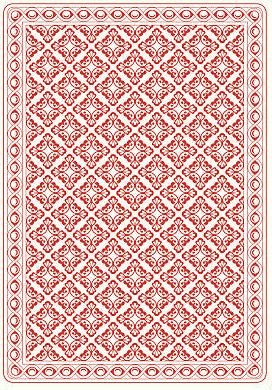 ................................................